ИНФОРМАЦИЯо деятельности ТОС на территории Ивановского сельского поселения  в 1 квартале  2024  годапо состоянию на 01.04.2024Краткое описание реализованных инициатив ТОС «Общественный музей села Ивановка» в 1 квартале 2024г.  (пояснительная записка).	В 1 квартале 2024 года членами ТОС «Общественный музей села Ивановка» было реализовано 12 инициатив:     По инициативе ТОС в январе 2024 года в общественном спортзале села Ивановка был организован новогодний турнир по настольному теннису.           Члены ТОС «Общественный музей села Ивановка» обратились в Собрание депутатов Ивановского сельского поселения с инициативой дальнейшего развития спорта на территории села и расширения разновидностей спортивных мероприятий. Было предложено провести новогодний турнир по настольному теннису. Инициативу ТОС Собрание депутатов поддержало.     Силами ТОС, совместно с Администрацией поселения, подготовили наградную продукцию, организовали оповещение желающих участвовать и болельщиков. В первой половине дня 4 января соревнования состоялись. В них приняло участие 14спортсменов, двое судей  и около 40 человек болельщиков.         Средства на приобретение наградной продукции предоставили спонсоры в количестве 5,0 тыс. рублей. Количество благополучателей инициативы 56 человек.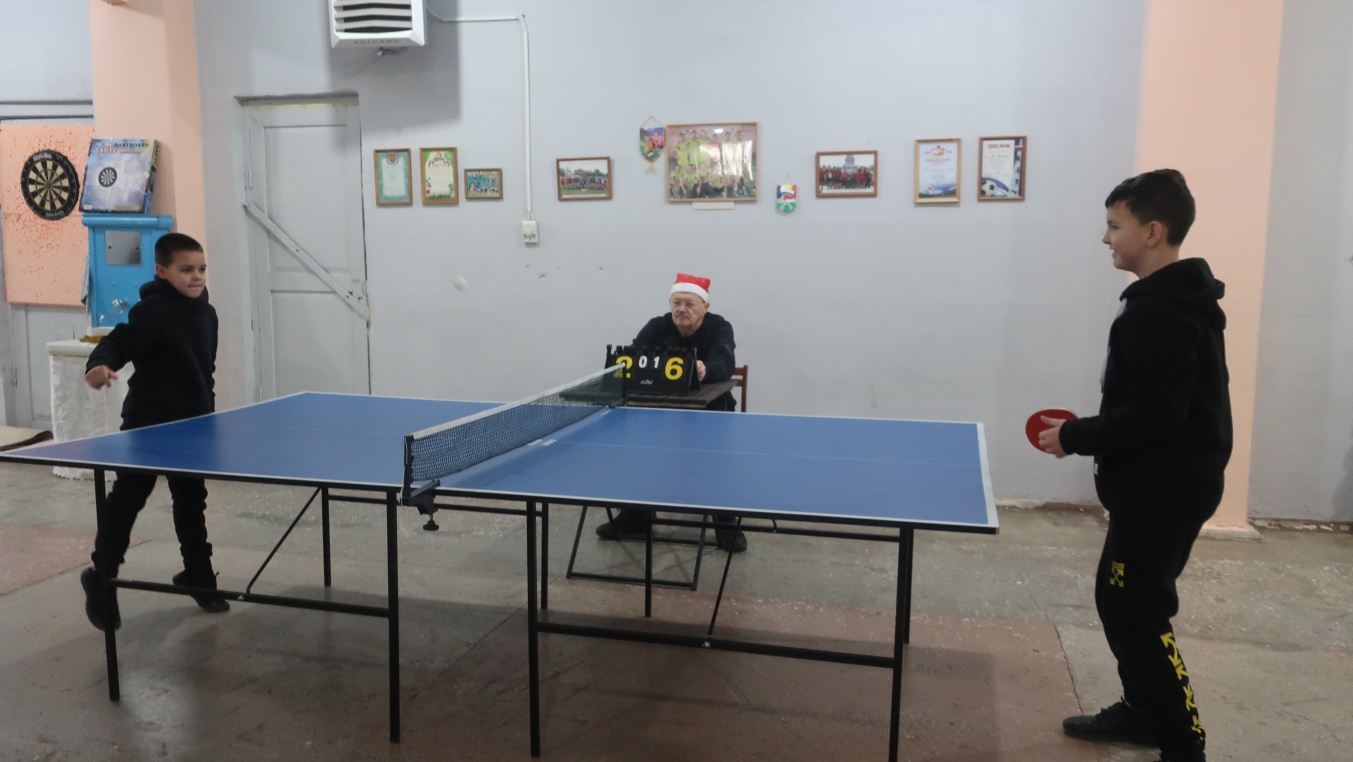 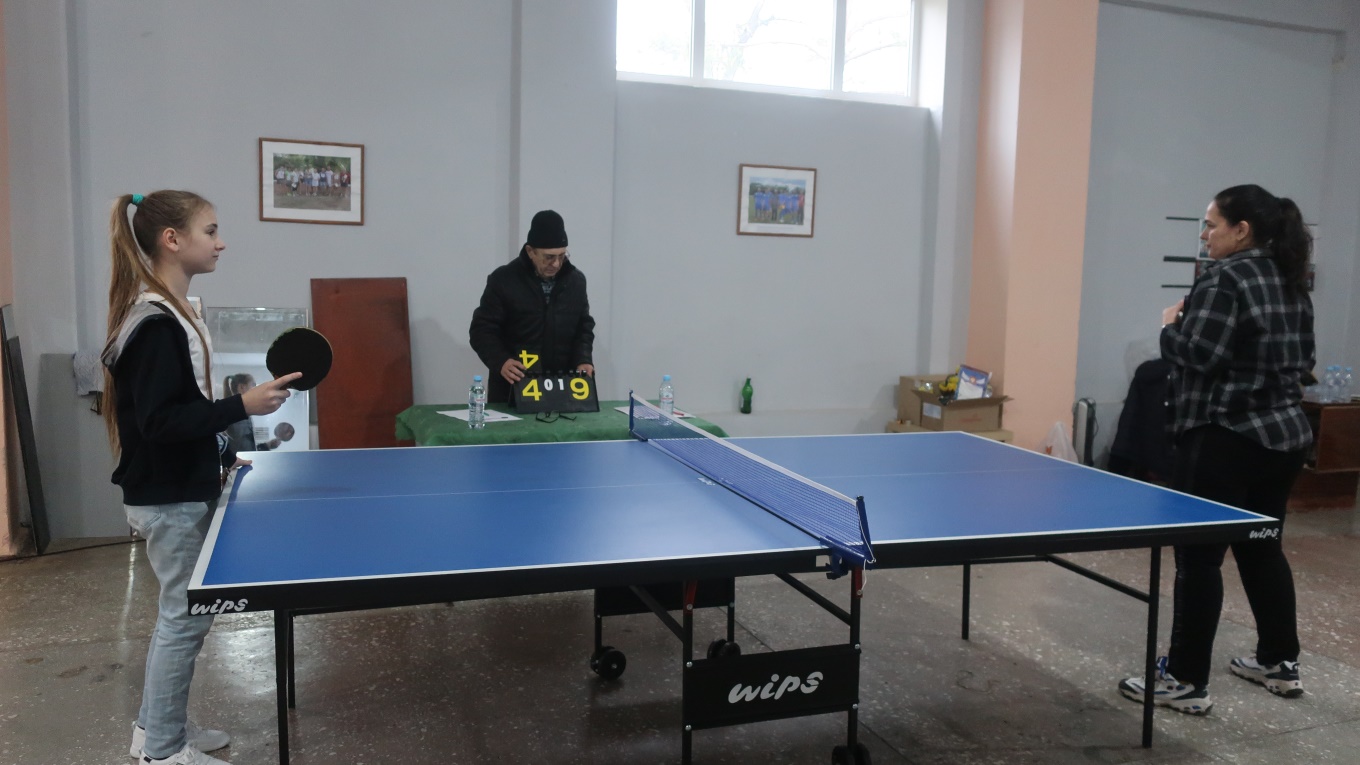 2.    По инициативе ТОС в феврале 2024 года в общественном спортзале села Ивановка были организованы соревнования  по игре в Дартс. Члены ТОС «Общественный музей села Ивановка» обратились в Собрание депутатов Ивановского сельского поселения с инициативой дальнейшего развития спорта на территории села и расширения разновидностей спортивных мероприятий. Было предложено провести соревнования по игре в Дартс. Инициативу ТОС Собрание депутатов поддержало.           Силами ТОС, совместно с Администрацией поселения, подготовили наградную продукцию, организовали оповещение желающих участвовать и болельщиков. В первой половине дня 14 января соревнования состоялись. В них приняло участие 13 спортсменов, двое судей  и около 40 человек болельщиков.         Средства на приобретение наградной продукции предоставили спонсоры в количестве 5,0 тыс. рублей. Количество благополучателей инициативы 55 человек.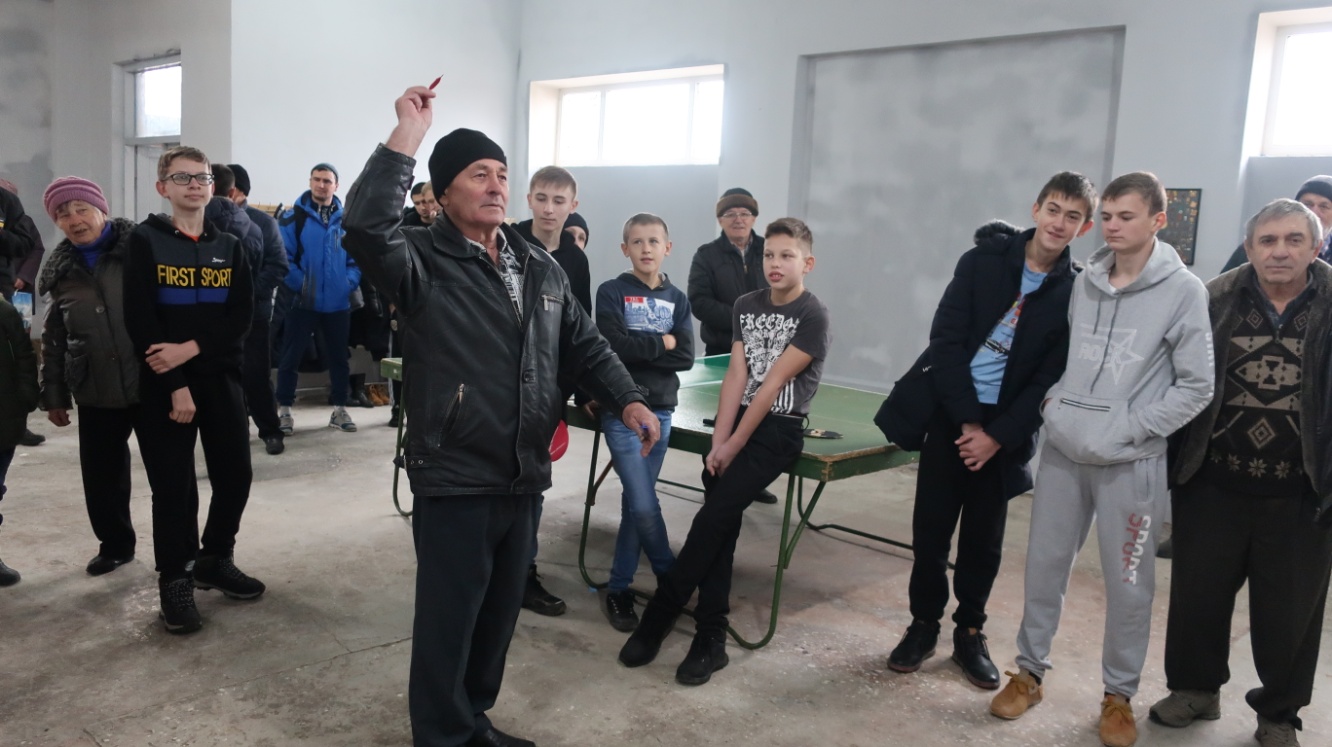 3.     По инициативе ТОС в феврале 2024 года в общественном спортзале села Ивановка были организованы соревнования  по гиревому спорту, посвященные Дню защитника Отечества.     Члены ТОС «Общественный музей села Ивановка» обратились в Собрание депутатов Ивановского сельского поселения с инициативой дальнейшего развития спорта на территории села и расширения разновидностей спортивных мероприятий. Было предложено провести соревнования по гиревому спорту и приурочить их к празднованию Дня защитника Отечества. Инициативу ТОС Собрание депутатов поддержало.     Силами ТОС, совместно с Администрацией поселения, подготовили наградную продукцию, организовали оповещение желающих участвовать и болельщиков. В первой половине дня 23 февраля соревнования состоялись. В них приняло участие  представителей мужской и женской половины, из них 20 спортсменов, трое судей  и около 35 человек болельщиков.      Средства на приобретение наградной продукции предоставили спонсоры в количестве 5,0 тыс. рублей. Количество благополучателей инициативы 58 человек.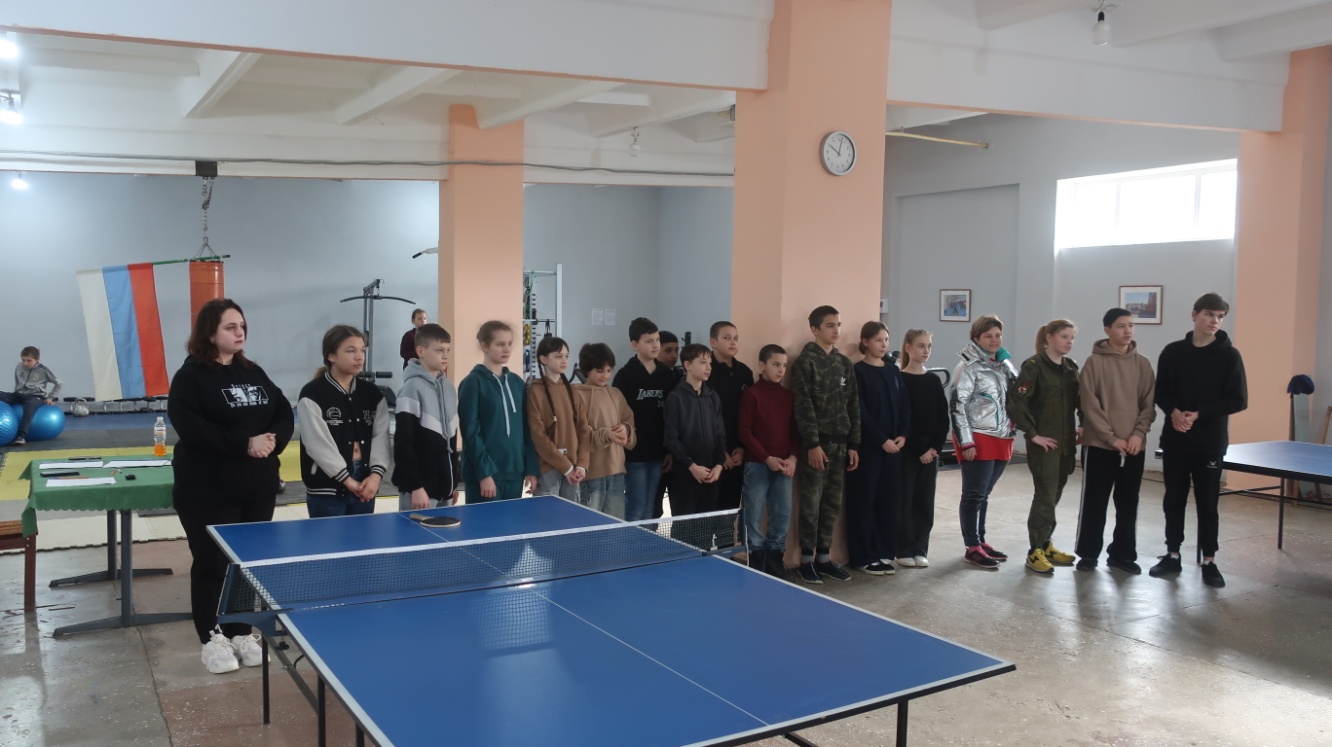 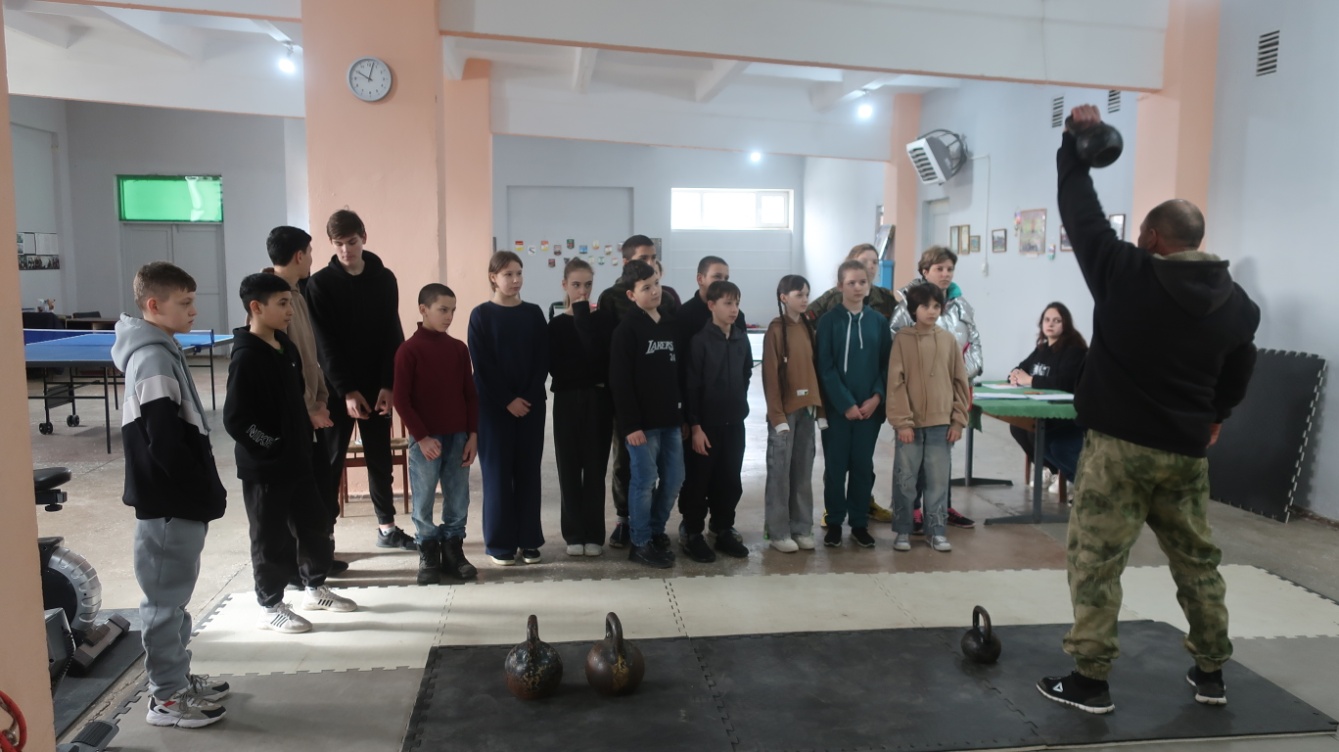 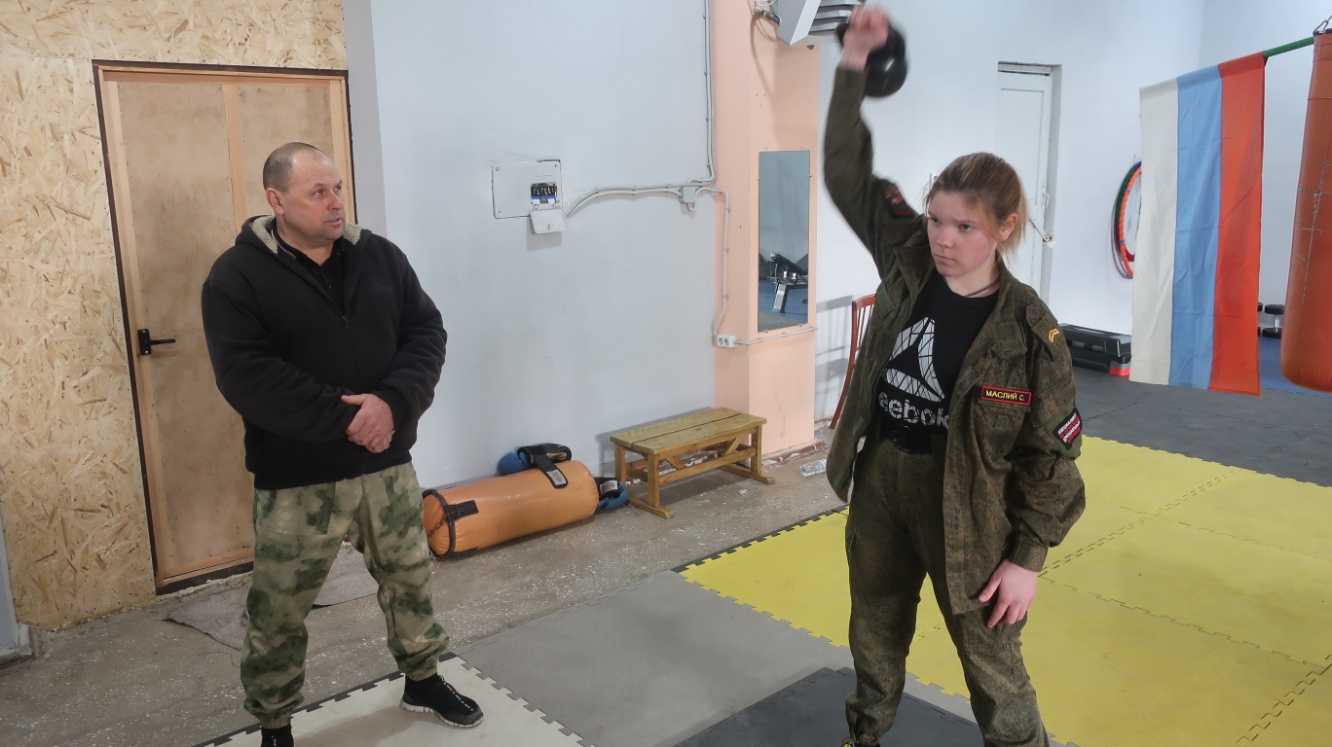 4.  По инициативе ТОС в марте 2024 года в общественном спортзале села Ивановка были организованы соревнования  фитнес-многоборью, посвященное  Дню Международному женскому дню 8 марта.     Члены ТОС «Общественный музей села Ивановка» обратились в Собрание депутатов Ивановского сельского поселения с инициативой дальнейшего развития спорта на территории села и расширения разновидностей спортивных мероприятий. Было предложено провести соревнования по фитнес-многоборью и приурочить их к празднованию Международному женскому дню 8 марта. Инициативу ТОС Собрание депутатов поддержало.     Силами ТОС, совместно с Администрацией поселения, подготовили наградную продукцию, организовали оповещение желающих участвовать и болельщиков. В первой половине дня 10 марта соревнования состоялись. Соревнования проходили в четыре этапа: прыжки через скакалку, поднимание туловища из положения лежа на спине, жим грифа штанги лежа на скамье, планка. Победителю соревнований, занявшему первое место вручен кубок и грамота, победителям занявшим второе и третье место вручены грамоты и медали.В соревнованиях приняло участие 18 спортсменов, четверо судей  и около 40 человек болельщиков.        Средства на приобретение наградной продукции предоставили спонсоры в количестве 5,0 тыс. рублей. Количество благополучателей инициативы 62 человека.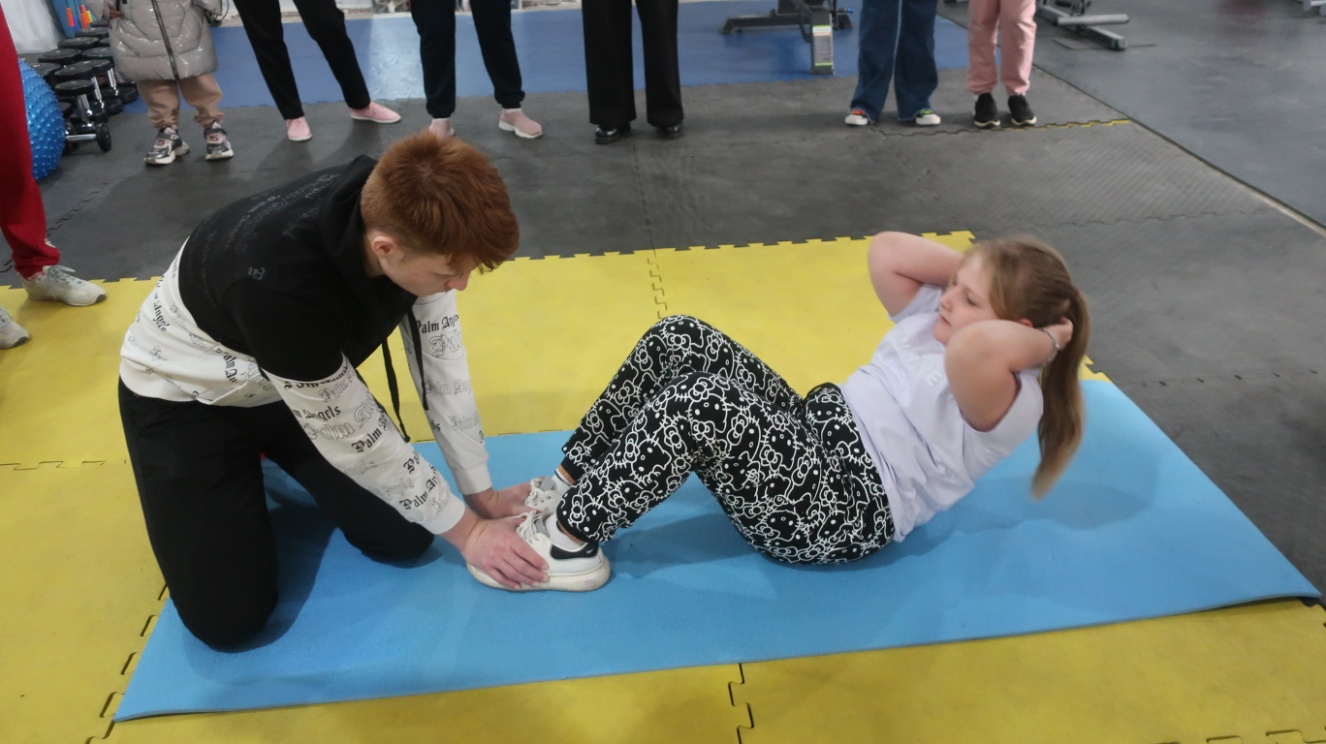 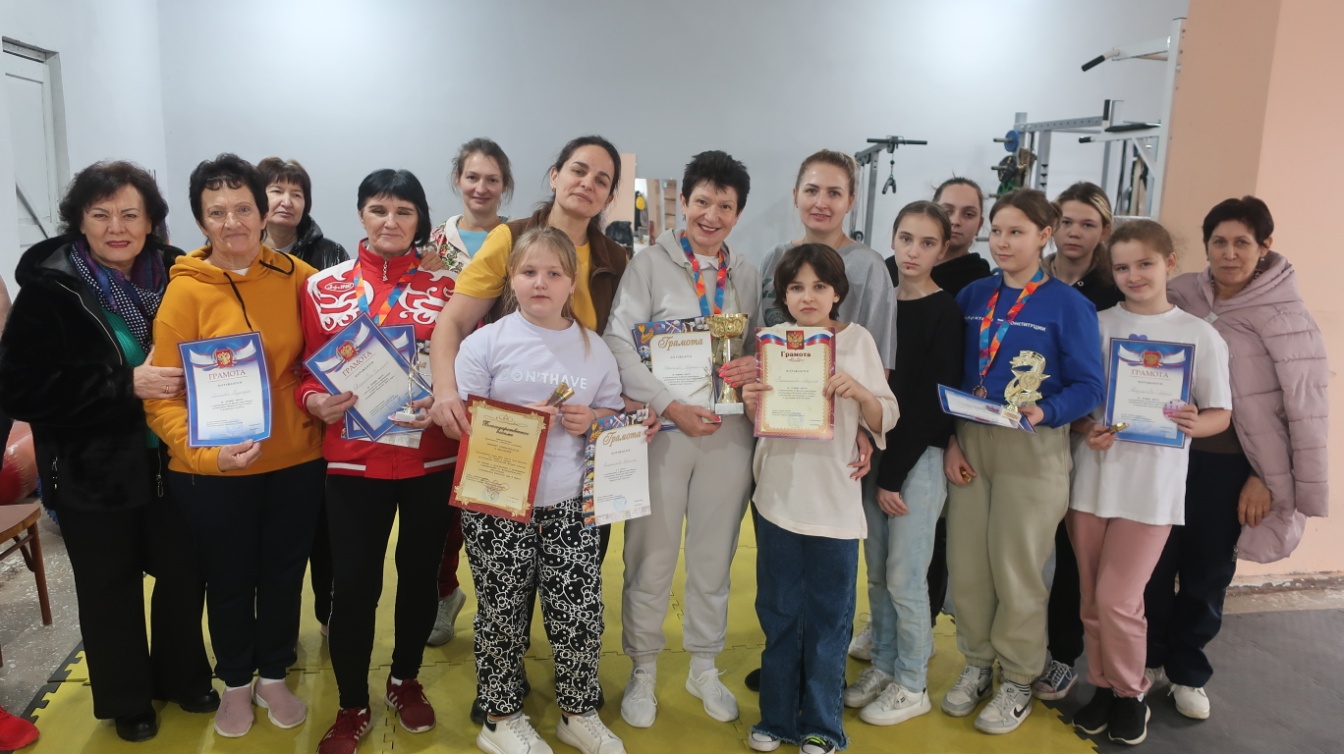 5.  Зимой 2024 года члены ТОС «Общественный музей села Ивановка»обратились в Собрание депутатов по вопросу организации экологической акции на берегах реки Егорлык. Данные акции уже традиционно ТОС организовывает ежегодно. Инициатива была поддержана депутатами.         ТОС совместно с депутатами, Администрацией поселения, организовал проведение акции на берегах реки Егорлык, омывающей южные границы села Ивановка. В акции приняло участие около 15 человек, в том числе, молодежь. Было собрано около 5 куб.м., мусора, очищено порядка 10 километров береговой линии реки.  Для вывоза собранного мусора на площадку временного хранения житель села (член ТОС) выделил личный автомобиль с прицепом.         На осуществление мероприятия были затрачены, исключительно, средства членов ТОС. Количество благополучателей 1751 человек (все граждане поселения).  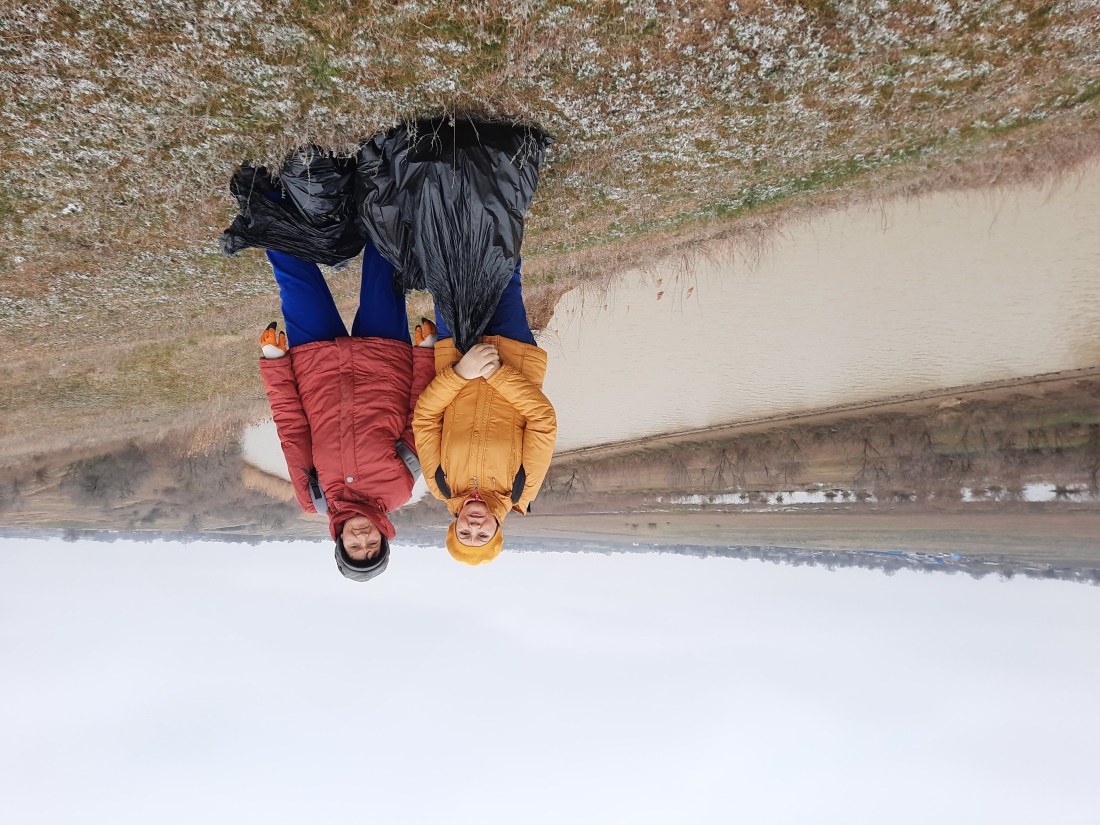 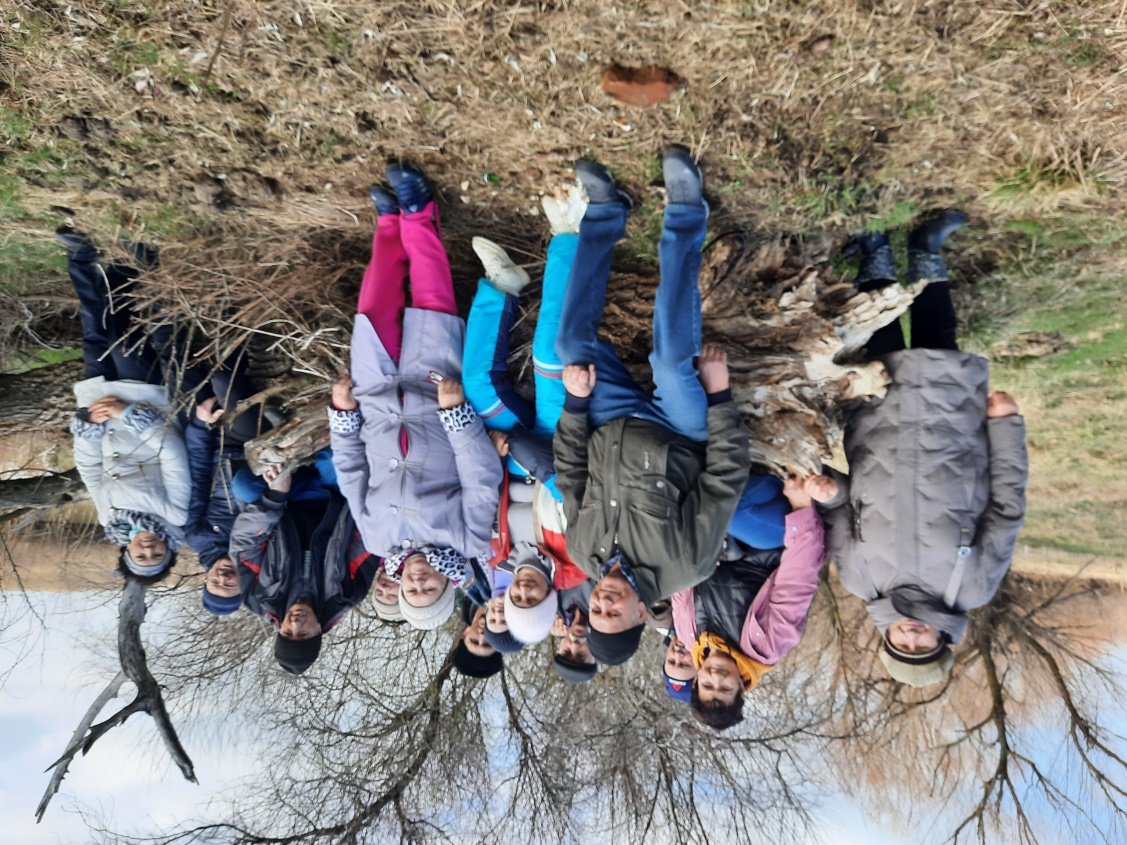 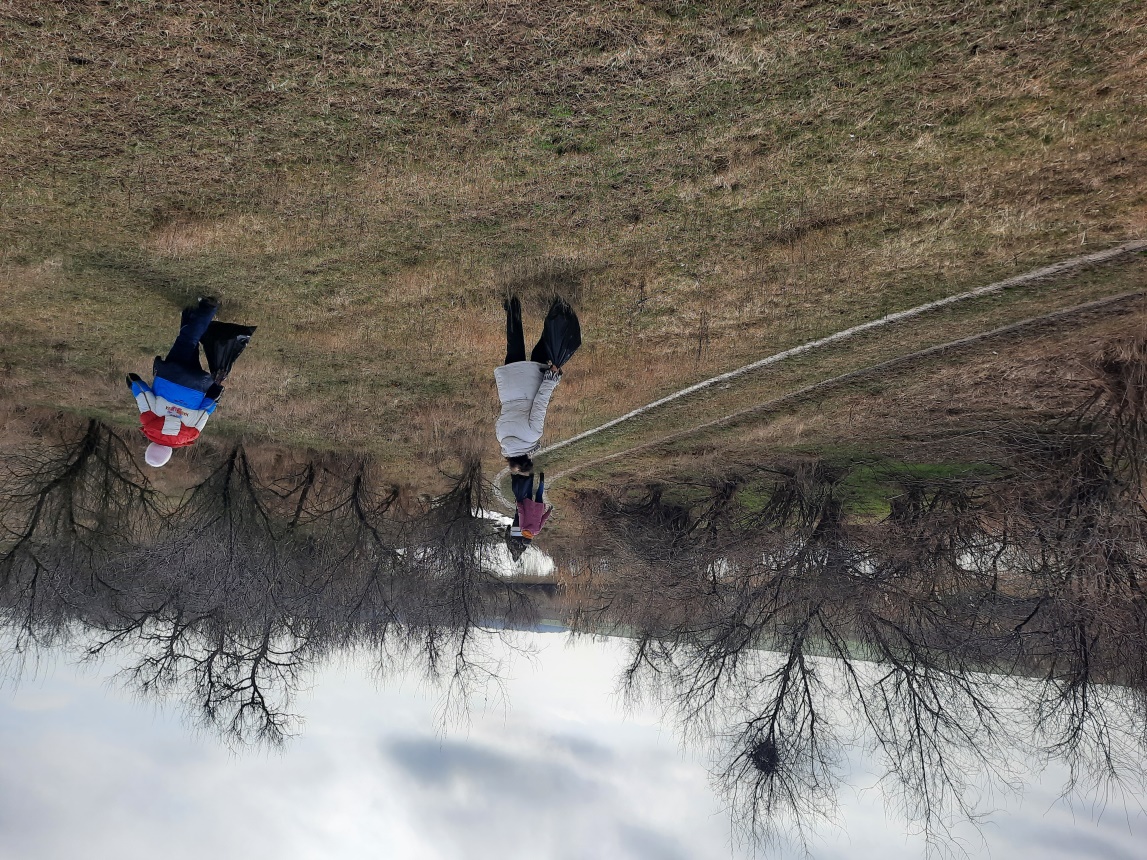 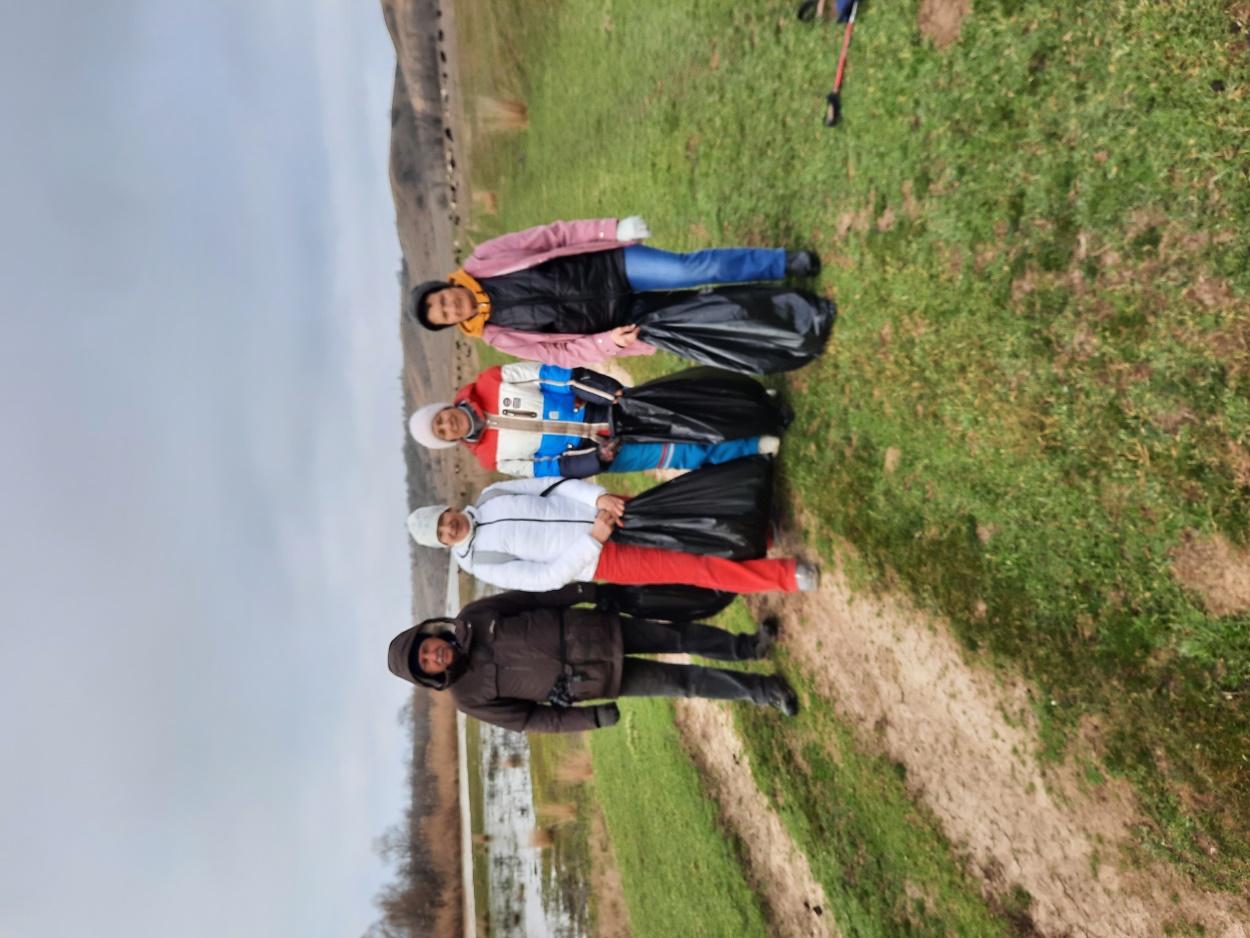 6. Члены ТОС «Общественный музей села Ивановка» обратился к депутатам Ивановского сельского поселения с инициативой организовать фотовыставку, посвященную жизни ТОС в селе, в целях дополнительногоознакомления жителей с деятельностью ТОС. Инициативу ТОС  Собрание депутатов поддержало.         Администрация поселения определила место для выставки в здании Администрации.  На данном стенде членами ТОС была организованна фотовыставка. Все фотографии получились очень красочными, яркими. Благополучатели: все жители 1751 человек, которые могут ознакомиться с выставкой.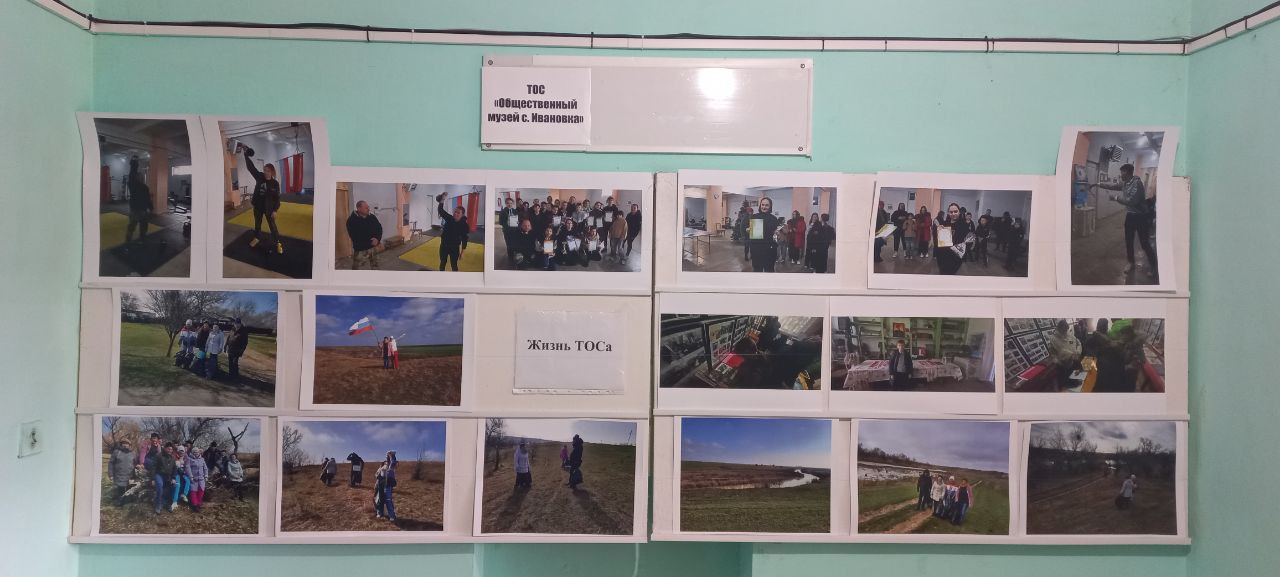 7. В марте 2024 года члены ТОС «Общественный музей села Ивановка» обратились в Собрание депутатов по вопросу организации экологической тропы вдоль реки Егорлык на территории села Ивановка. Инициатива была поддержана депутатами.      ТОС совместно с депутатами, Администрацией поселения, волонтерами МБОУ СОШ №28 с.Ивановка, казаками у реки Егорлык из подручным материалов сделали стол, установили пеньки, расчистили территорию, сделали фотозону.  Название данному месту дали  «Бригантина», по названию  ранее располагающегося там школьного трудового лагеря. В данном мероприятии приняло участие около 40 человек, в том числе, молодежь. Благополучателями могут быть все жители поселения в количестве 1751 человек.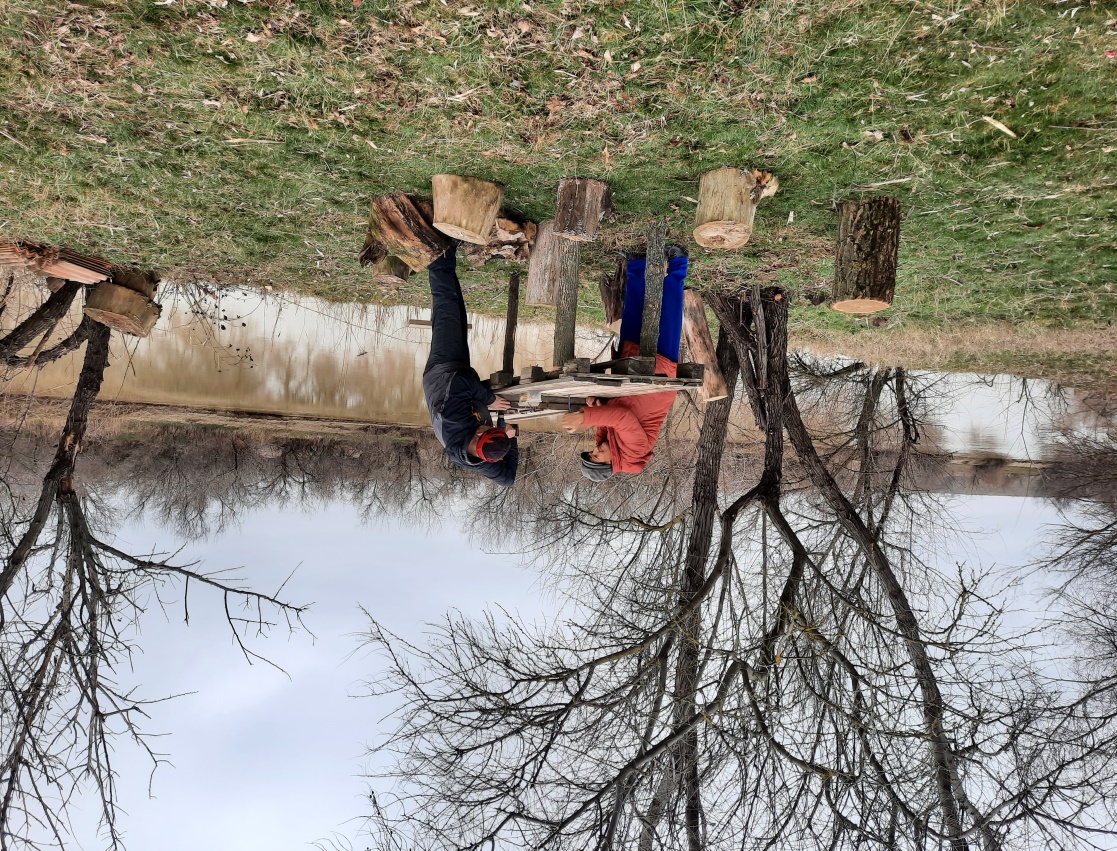 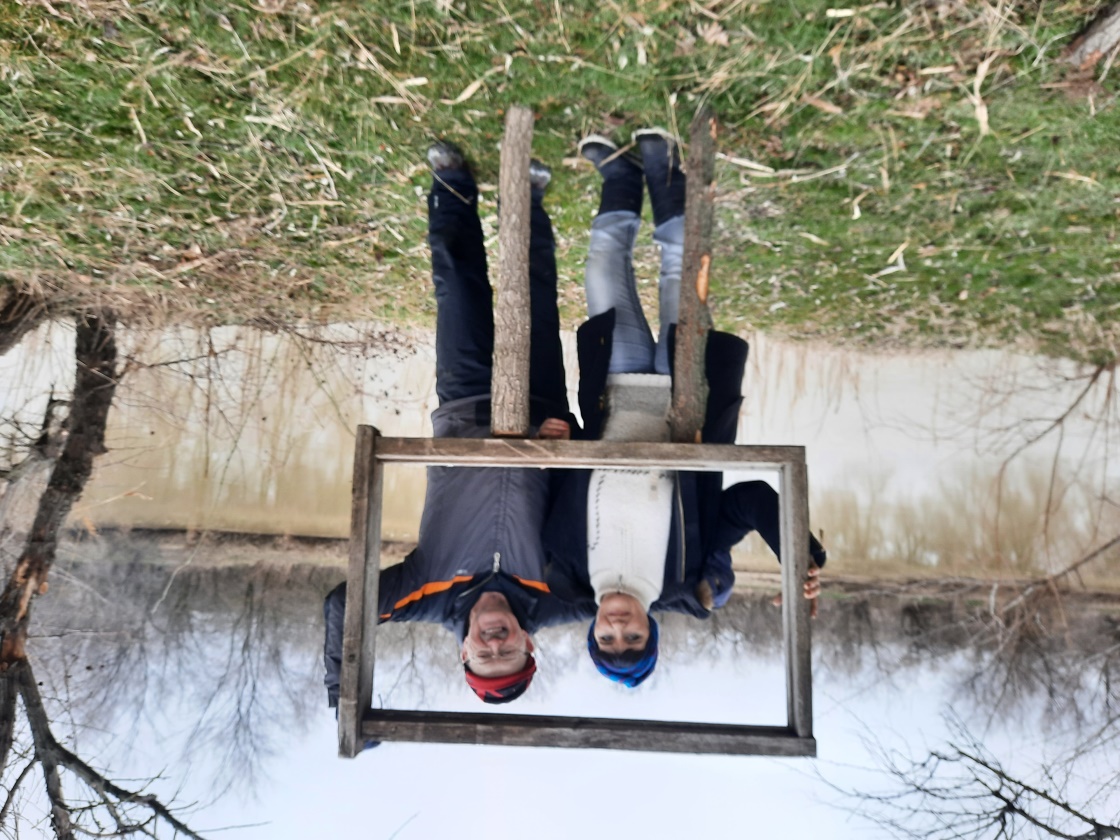 Для организации системы видеонаблюдения, с целью профилактики правонарушений и повышения антитеррористической безопасности в центре села Ивановка Правление ТОС «Общественный музей села Ивановка» обратилось в Собрание депутатов Ивановского сельского поселения с правотворческой инициативой по внесению изменений в бюджет Ивановского сельского поселения на 2024 год с возможностью использования части средств гранта победителя от участия в областном конкурсе «Лучшее территориальное общественное самоуправление Ростовской области в 2023г.» на приобретение и установку данной системы. Данная инициатива была поддержана Собранием депутатов Ивановского сельского поселения.         В результате, Решением Собрания депутатов Ивановского сельского поселения №114 от 28.02.2024 года была выделена необходимая сумма 200,0 тыс.руб. В конце марта члены ТОС выступили перед Собранием депутатов Ивановского сельского поселения с инициативой привести в надлежащий вид территорию на въезде в село Ивановка со стороны села Сандата. Депутаты инициативу поддержали, помогли ТОС оповестить население, договорились с техникой для вывоза мусора.              В конце марта состоялся субботник. Участники скашивали  сорную растительность, собирали мусор, побелили деревья в торцах лесопосадки, покрасили въездную стелу. ИП Перунов Н.И. выделил трактор с тележкой для вывоза мусора. Всего в субботнике приняло участие около 20 человек, было собрано и вывезено около 1 м.куб., мусора. Въезд приобрел достойный эстетический вид. Благополучатели инициативы около 1751 житель и гости села.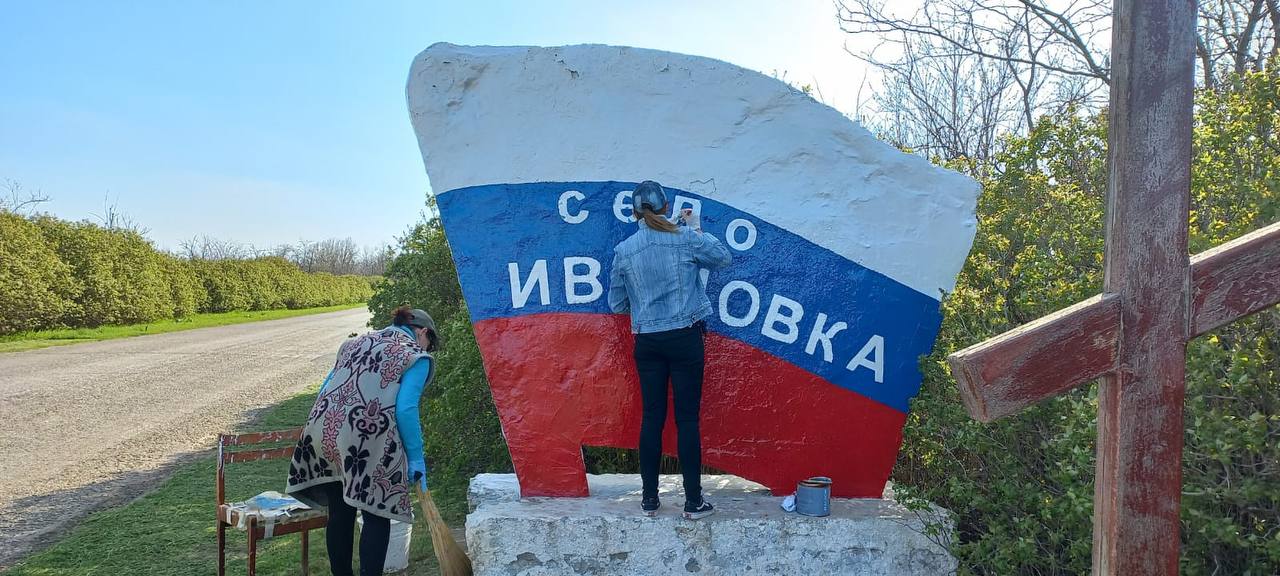 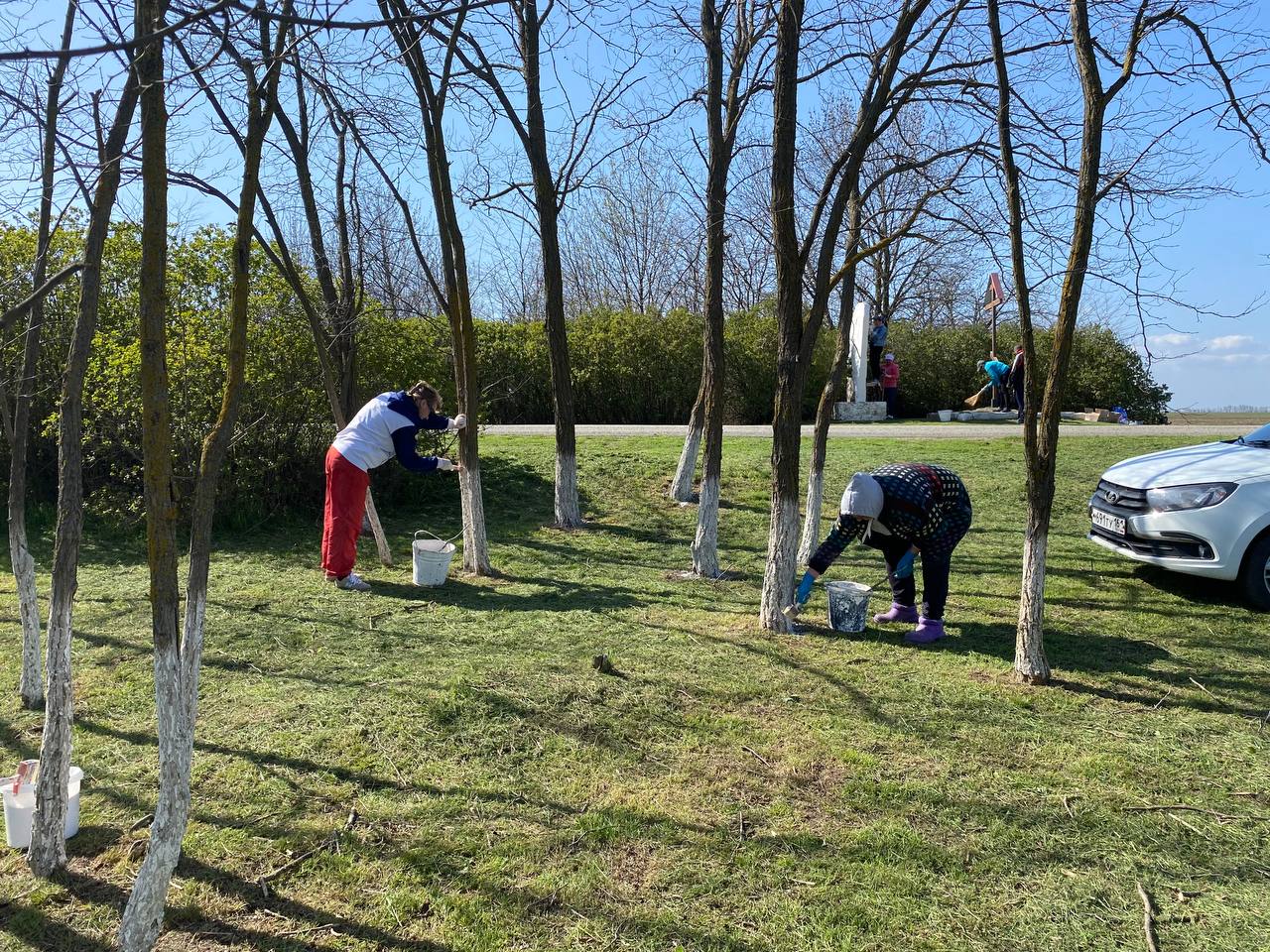  По инициативе Правления ТОС «Общественный музей села Ивановка», во исполнение Решения Собрания депутатов Ивановского сельского поселения №114 от 28.02.2024 года Администрацией Ивановского сельского поселения в марте был заключен контракт и выполнены работы по установке системы видеонаблюдения в центре села Ивановка. Установлено семь качественных видеокамер и регистрирующее оборудование. Использовались средства гранта победителя от участия в областном конкурсе «Лучшее территориальное общественное самоуправление Ростовской области в 2023г.» в сумме около 200,0 тыс.руб.        Количество благополучателей 1751 человек жители села и его гости. 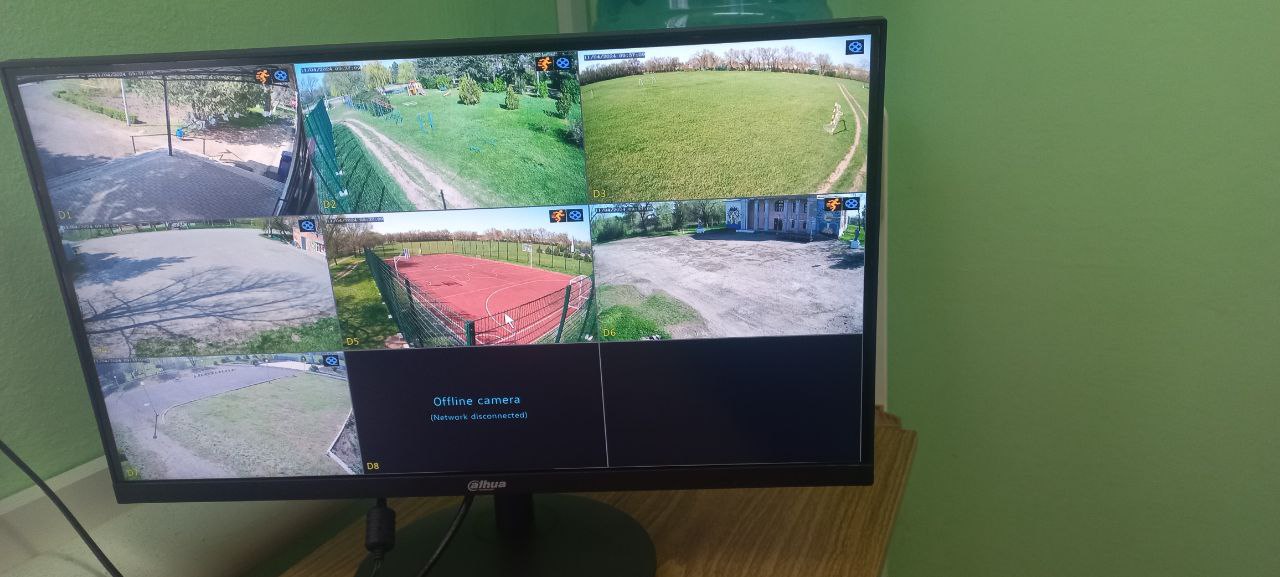  Уже стало доброй традицией в Ивановке наводить санитарный порядок на территории кладбища весной, в преддверии Пасхальных и майских праздников. Члены ТОС «Общественный музей села Ивановка» обратились в Собрание депутатов по вопросу организации субботника. Инициатива была поддержана депутатами.         ТОС совместно с депутатами, Администрацией поселения, организовал информирование населения и в один из выходных марта мероприятие состоялось. Территория кладбища составляет около 8 га. В субботнике приняло участие около 30 членов ТОС, представители казачьей станицы «Ивановская», работники бюджетных организаций, депутаты. Всего участвовало около 85 человек: косили сухую сорную растительность, выполняли обрезку сухих деревьев, собирали мусор. Для вывоза порубочных остатков и мусора ООО «Казачье-Агро» и ИП Половинка Г.И. выделили необходимую технику в количестве двух единиц. Всего было собрано и вывезено около 16 куб.м., мусора и сухой растительности.          Количество благополучателей 1751 человек (все граждане поселения), которые могут посещать могилы своих родных на очищенной территории.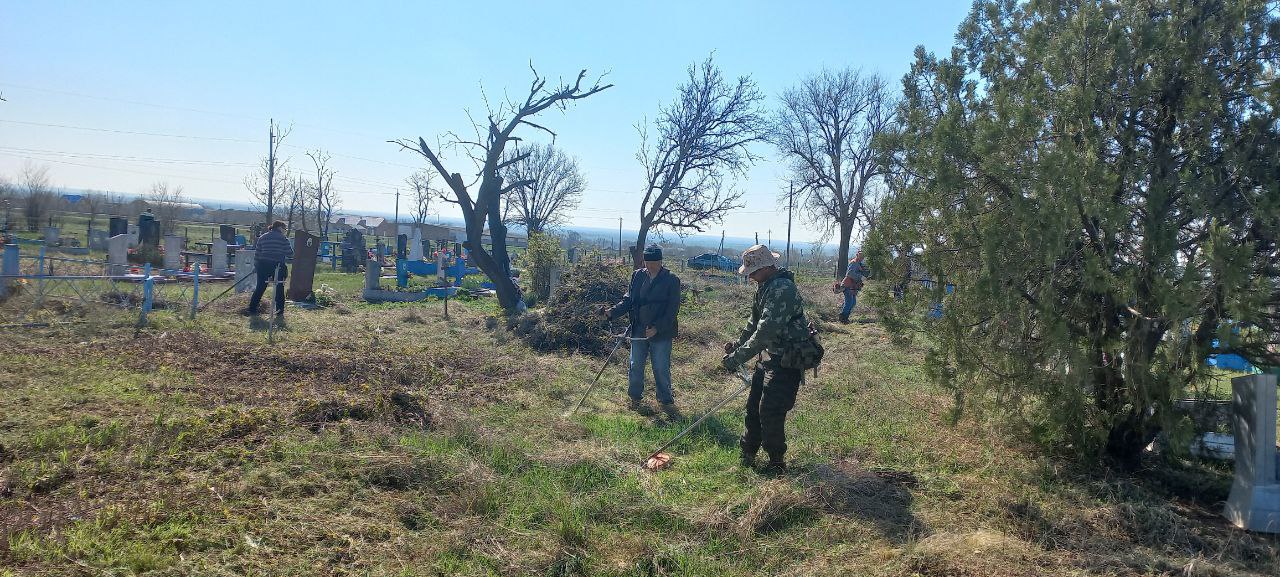 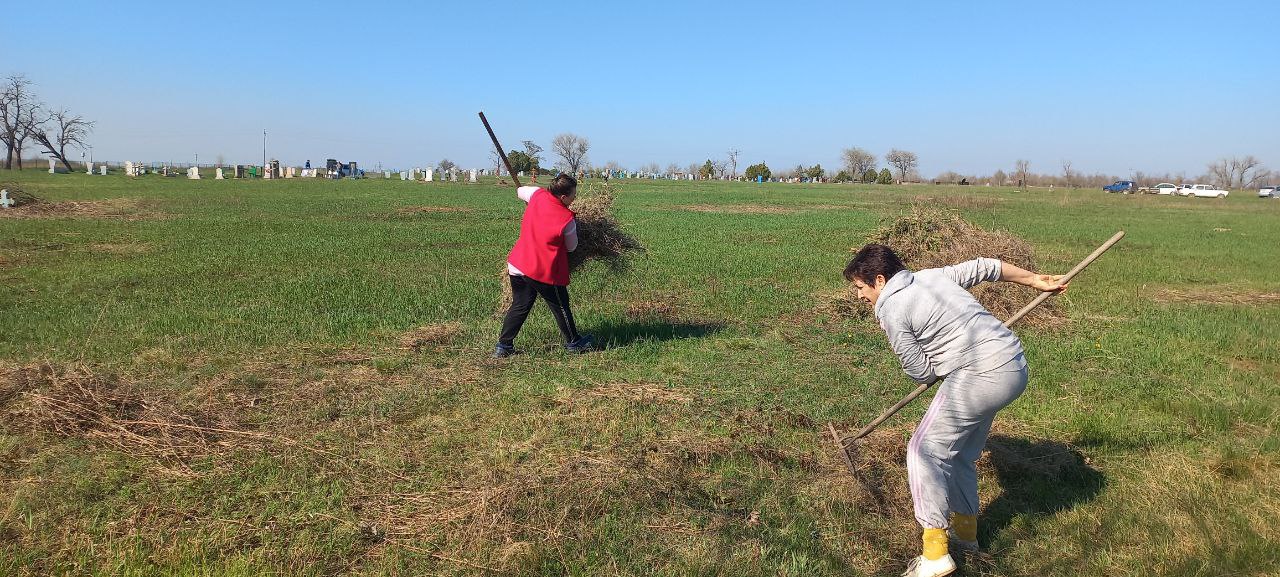 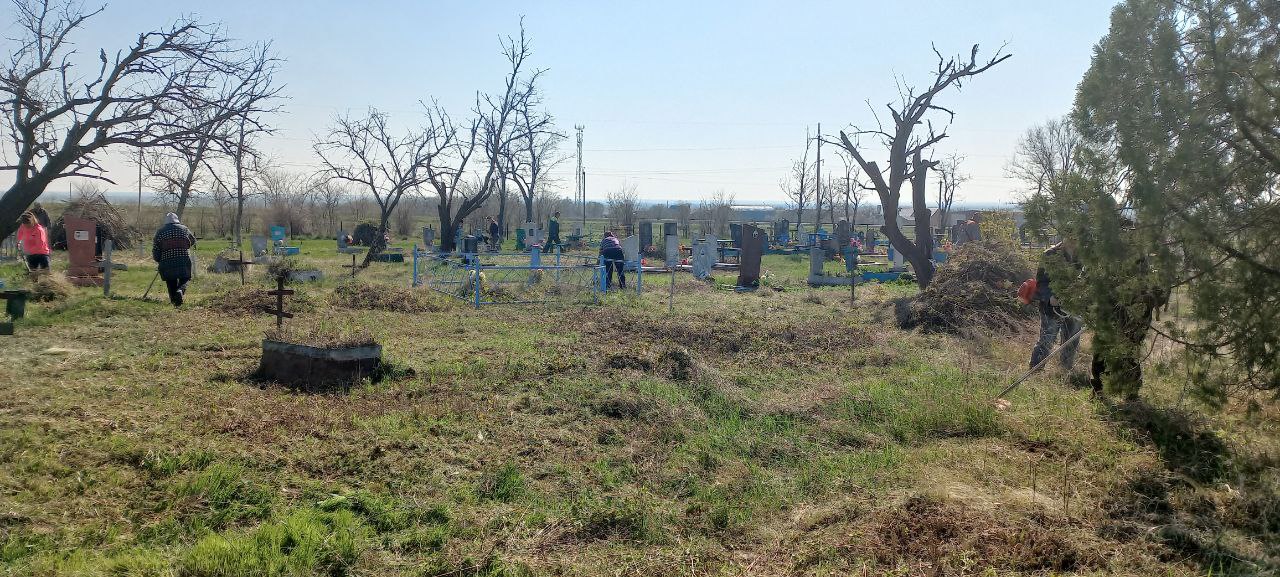  В рамках реализации проекта инициативного бюджетирования 2024 года по объекту: «Приобретение и монтаж сборно-разборного сценического комплекса  для МБУК Сальского района «СДК Ивановского сельского поселения» для использования при проведении культурно-массовых мероприятий на площади, расположенной по адресу: Ростовская область, Сальский район, с.Ивановка, ул.Ленина, 44, для МБУК Сальского района «СДК Ивановского сельского поселения», члены ТОС «Общественный музей села Ивановка» организовали сбор средств граждан, необходимых для софинансирования проекта. В дальнейшем принимали участие в нефинансовой поддержке инициативы. Сцена былав закуплена в марте 2024 года и готова встречать зрителей к весенним праздникам.                  Количество благополучателей 1751 житель села и гости. 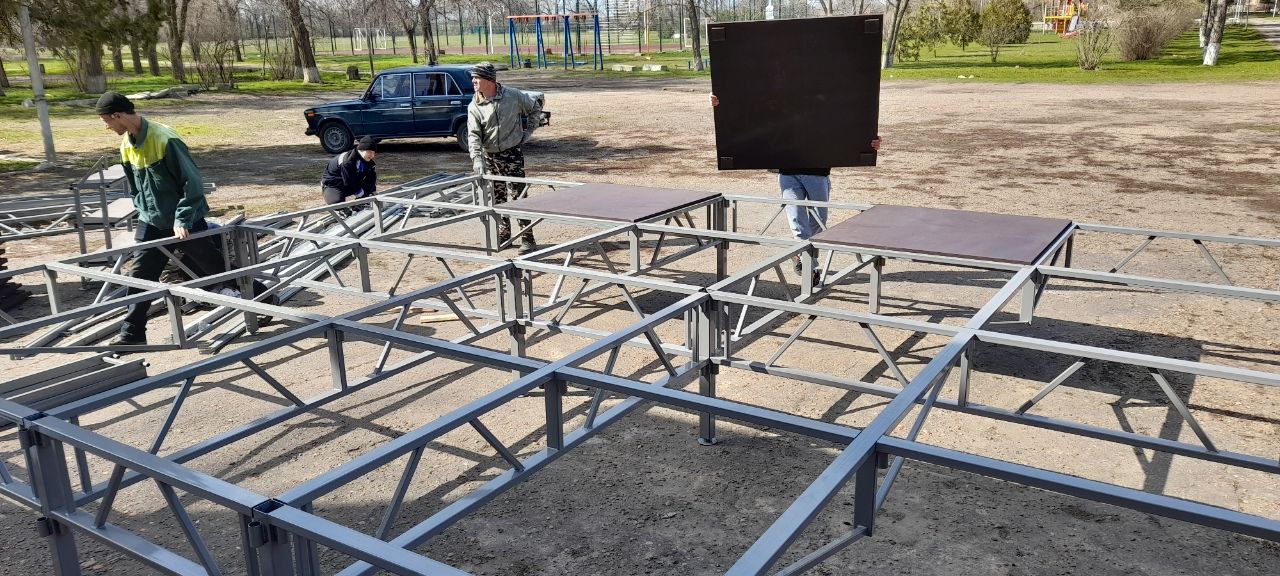 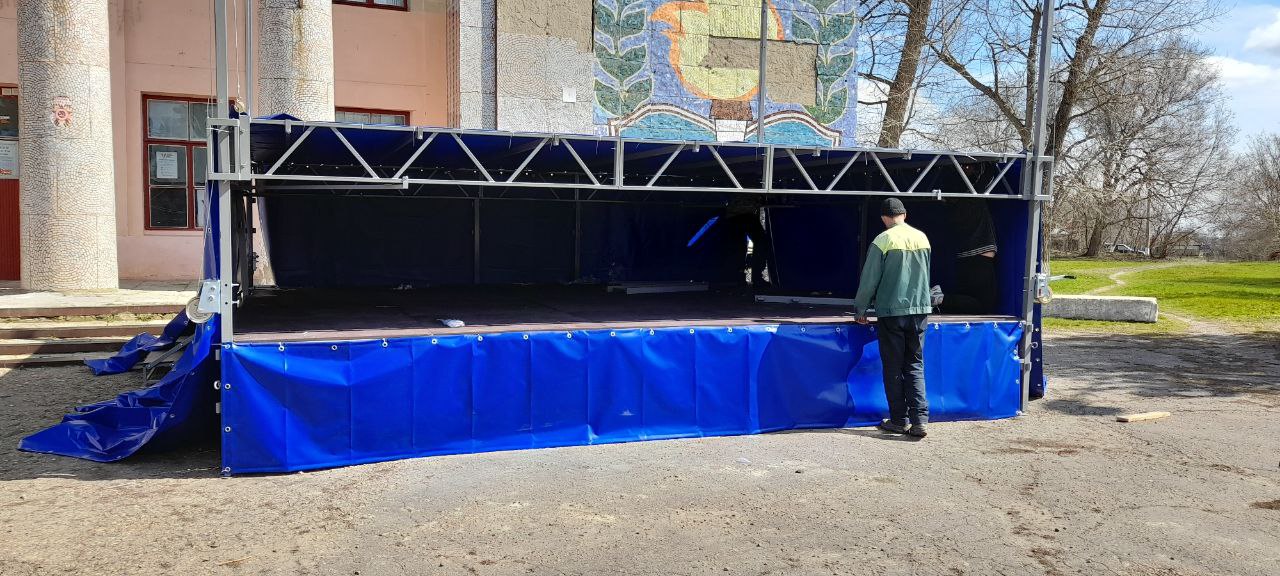 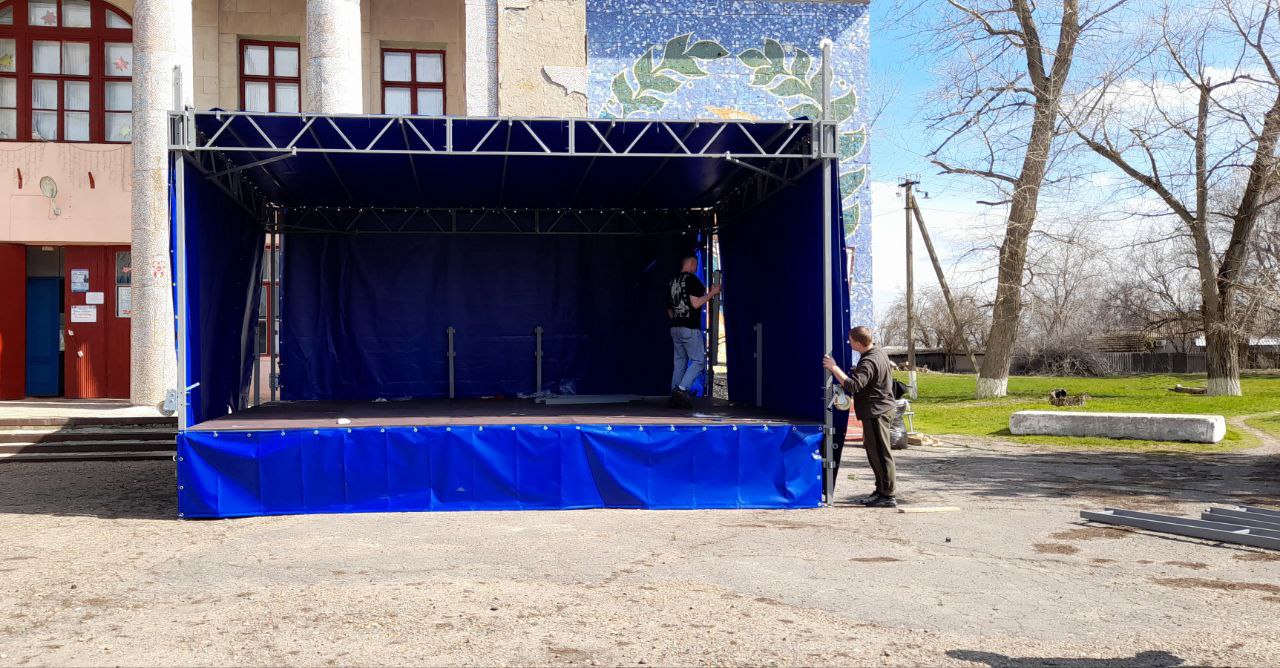 Глава АдминистрацииИвановского сельского поселения                                    О.В. БезнискоПодготовил:  Савченко М.Г.44-2-74КОЛИЧЕСТВО ТОС:КОЛИЧЕСТВО ТОС:КОЛИЧЕСТВО ТОС:КОЛИЧЕСТВО ТОС:КОЛИЧЕСТВО ТОС:КОЛИЧЕСТВО ТОС:КОЛИЧЕСТВО ТОС:количествоПримечание Примечание 1НезарегистрированныеНезарегистрированныеНезарегистрированные02Устав зарегистрирован   в администрации  муниципального образованияУстав зарегистрирован   в администрации  муниципального образованияУстав зарегистрирован   в администрации  муниципального образования1копия уставаУстав ТОС «Общественный музей с. Ивановка зарегистрирован 30 марта 2022г.копия уставаУстав ТОС «Общественный музей с. Ивановка зарегистрирован 30 марта 2022г.3Устав зарегистрирован  в управлении Министерства  юстиции Российской Федерации по ростовской  области Устав зарегистрирован  в управлении Министерства  юстиции Российской Федерации по ростовской  области Устав зарегистрирован  в управлении Министерства  юстиции Российской Федерации по ростовской  области 0--4Доля населения  проживающего  на территории  ТОСДоля населения  проживающего  на территории  ТОСДоля населения  проживающего  на территории  ТОС35,44%567граждан567граждан5Муниципальная программа  развития ТОСМуниципальная программа  развития ТОСМуниципальная программа  развития ТОС0--6Объем средств,  предусмотренных  на развитие ТОСОбъем средств,  предусмотренных  на развитие ТОСОбъем средств,  предусмотренных  на развитие ТОС200,0 тыс.руб.Средства гранта победителя регионального этапа областного конкурса «Лучшее территориальное общественное самоуправление в Ростовской области в 2023г.» Средства гранта победителя регионального этапа областного конкурса «Лучшее территориальное общественное самоуправление в Ростовской области в 2023г.» 7Ссылка на раздел  сайта ОМСУ посвященного ТОС Ссылка на раздел  сайта ОМСУ посвященного ТОС Ссылка на раздел  сайта ОМСУ посвященного ТОС https://ivanovskoe-sp.ru/tos-y-poseleniya,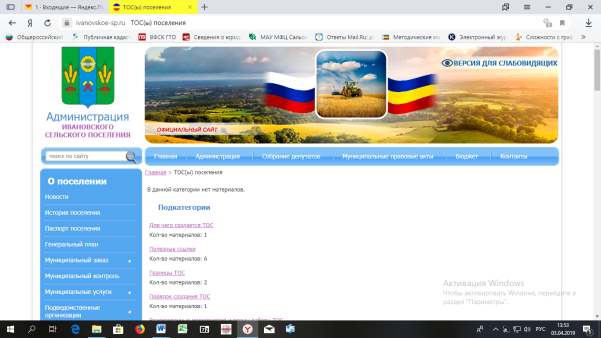 8Количество заседаний, корсоветов в 1 квартале 2024 годаКоличество заседаний, корсоветов в 1 квартале 2024 годаКоличество заседаний, корсоветов в 1 квартале 2024 года5Проведено 3 заседания Правления ТОС, 1 совместное заседание Собрания депутатов Ивановского сельского поселения с Правлением ТОС и 1 общее собрание членов ТОСПроведено 3 заседания Правления ТОС, 1 совместное заседание Собрания депутатов Ивановского сельского поселения с Правлением ТОС и 1 общее собрание членов ТОСРЕАЛИЗАЦИЯ ИНИЦИАТИВ ТОСРЕАЛИЗАЦИЯ ИНИЦИАТИВ ТОСРЕАЛИЗАЦИЯ ИНИЦИАТИВ ТОСРЕАЛИЗАЦИЯ ИНИЦИАТИВ ТОСРЕАЛИЗАЦИЯ ИНИЦИАТИВ ТОСРЕАЛИЗАЦИЯ ИНИЦИАТИВ ТОСРЕАЛИЗАЦИЯ ИНИЦИАТИВ ТОС9Количество реализованных инициативКоличество реализованных инициатив121212-10Краткое описание  инициативКраткое описание  инициатив1. Организация новогоднего турнира по настольному теннису.2. Организация спортивных соревнований по игре в дартс.3.  Организация соревнований по гиревому спорту,  посвященное Дню защитника Отечества.4. Организация соревнований по фитнес-многоборью, посвященное Международному женскому дню 8 марта.5. Организация экологической акции  вдоль реки Егорлык на территории села.6. Организация фотовыставки «Жизнь ТОС».7. Организация похода по экотропе в береговой полосе реки Егорлык. 8. Правотворческая инициатива ТОС по внесению изменений в бюджет Ивановского сельского поселения на 2024 год.9. Организация субботника на въезде в село Ивановка со стороны села Сандата.10. Установка системы видеонаблюдения в центре села Ивановка.11. Организация весеннего субботника на территории кладбища в с.Ивановка.12. Реализация мероприятий по объекту инициативного бюджетирования: Приобретение и монтаж сборно-разборного сценического комплекса  для МБУК Сальского района «СДК Ивановского сельского поселения».1. Организация новогоднего турнира по настольному теннису.2. Организация спортивных соревнований по игре в дартс.3.  Организация соревнований по гиревому спорту,  посвященное Дню защитника Отечества.4. Организация соревнований по фитнес-многоборью, посвященное Международному женскому дню 8 марта.5. Организация экологической акции  вдоль реки Егорлык на территории села.6. Организация фотовыставки «Жизнь ТОС».7. Организация похода по экотропе в береговой полосе реки Егорлык. 8. Правотворческая инициатива ТОС по внесению изменений в бюджет Ивановского сельского поселения на 2024 год.9. Организация субботника на въезде в село Ивановка со стороны села Сандата.10. Установка системы видеонаблюдения в центре села Ивановка.11. Организация весеннего субботника на территории кладбища в с.Ивановка.12. Реализация мероприятий по объекту инициативного бюджетирования: Приобретение и монтаж сборно-разборного сценического комплекса  для МБУК Сальского района «СДК Ивановского сельского поселения».1. Организация новогоднего турнира по настольному теннису.2. Организация спортивных соревнований по игре в дартс.3.  Организация соревнований по гиревому спорту,  посвященное Дню защитника Отечества.4. Организация соревнований по фитнес-многоборью, посвященное Международному женскому дню 8 марта.5. Организация экологической акции  вдоль реки Егорлык на территории села.6. Организация фотовыставки «Жизнь ТОС».7. Организация похода по экотропе в береговой полосе реки Егорлык. 8. Правотворческая инициатива ТОС по внесению изменений в бюджет Ивановского сельского поселения на 2024 год.9. Организация субботника на въезде в село Ивановка со стороны села Сандата.10. Установка системы видеонаблюдения в центре села Ивановка.11. Организация весеннего субботника на территории кладбища в с.Ивановка.12. Реализация мероприятий по объекту инициативного бюджетирования: Приобретение и монтаж сборно-разборного сценического комплекса  для МБУК Сальского района «СДК Ивановского сельского поселения».Пояснительная записка к информации прилагаетсяКоличество благополучателейКоличество благополучателей175117511751ОБЪЕМ ВЫДЕЛЕННЫХ СРЕДСТВ  (руб.)ОБЪЕМ ВЫДЕЛЕННЫХ СРЕДСТВ  (руб.)ОБЪЕМ ВЫДЕЛЕННЫХ СРЕДСТВ  (руб.)ОБЪЕМ ВЫДЕЛЕННЫХ СРЕДСТВ  (руб.)ОБЪЕМ ВЫДЕЛЕННЫХ СРЕДСТВ  (руб.)ОБЪЕМ ВЫДЕЛЕННЫХ СРЕДСТВ  (руб.)ОБЪЕМ ВЫДЕЛЕННЫХ СРЕДСТВ  (руб.)Муниципальный бюджет200,0 тыс.  руб.200,0 тыс.  руб.200,0 тыс.  руб.Средства гранта победителя регионального этапа областного конкурса «Лучшее территориальное общественное самоуправление в Ростовской области в 2023г.» Областной бюджет0,0 тыс. руб.0,0 тыс. руб.0,0 тыс. руб.Внебюджетные  источники20,0 тыс. руб.20,0 тыс. руб.20,0 тыс. руб.